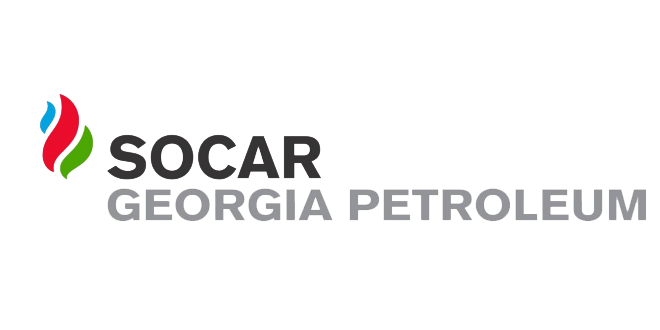 ელექტრონული ტენდერის განაცხადიiniciatori  გიორგი ლოლაძეTariRi09.08.2021№1ტენდერის აღწერილობაავეჯის დამზადება2კონკრეტული დავალება მცხეთის რაიონ, სოფ. მისაქციელში, ავეჯის დამზადება და მონტაჟი, თანდართული ნახაზების მიხედვით3მოთხოვნები პრეტენდენტების მიმართ5 წლიანი გამოცდილება4გადახდის პირობები განიხილება პრეტენდენტის შემოთავაზება5ტენდერის ვადები 10 კალენდარული დღე6ხელშკeრულების ვადები 01.09.20217საგარანტიო პირობები 2 წელი გარანტია 8sakontaqto piriგიორგი ლოლაძე 5557515059სხვა